Задания для 1 класса СОШ №51отделения эстетического образования«Хореография»преп. Селиванова Н.В.Тема:" танец Полька ".Цель: Познакомить детей с танцем Полька.1 Просмотр детьми танца "Полька".https://youtube.com/watch?v=yyCKlO9XaHo&feature=share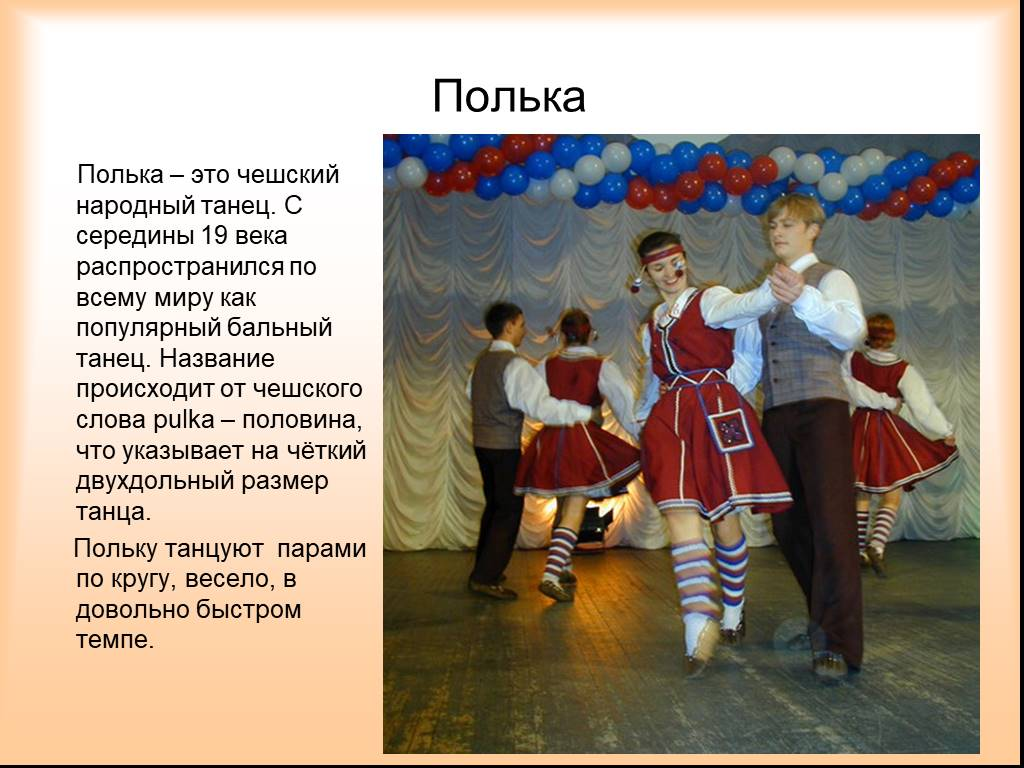 2. Разминка.Маршировка на месте.Ходьба на носках, руки в стороны.Ходьба на пятках, руки вверх.Управление "Цапля", ходьба с высоким подниманием бедра(6-8 раз).Бег со сгибанием ног назад, приставными шагами правыми левым боком (6-8 раз).Подскоки(6-8 раз).Управление на восстановление дыхания.Упражнения для мышц шеи: наклоны головы вправо,влево, круговые движения головой(6-8 раз).Круговые движения плечами вперёд, назад(6-8 р.).Наклоны туловища вправо, влево, руки на пояс(6-8р).Приседания, руки вперёд (8р.)Прыжки со сгибанием ног назад, руки на пояс (6-8р.)Управление на восстановление дыхания.3. Шаг польки.https://youtu.be/NPqaiZyQujc 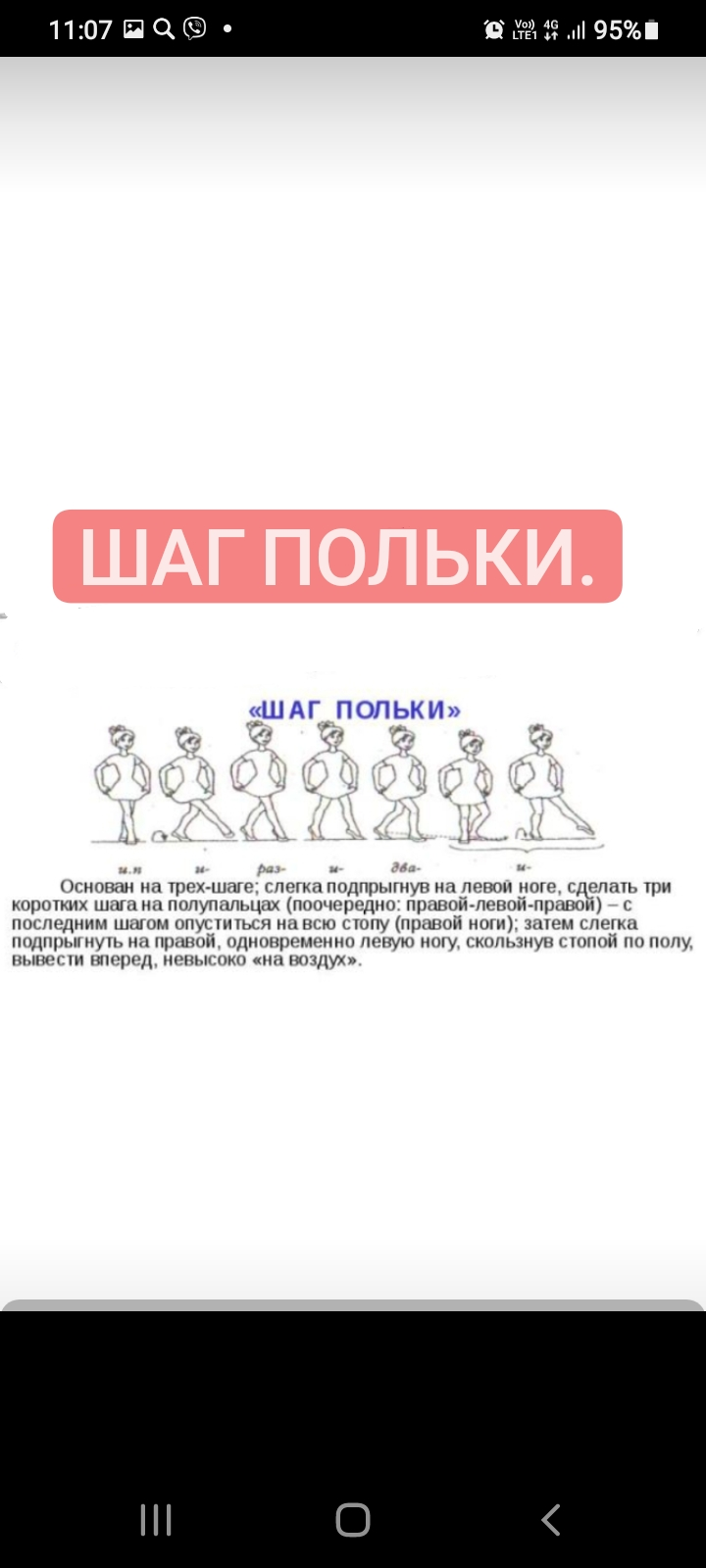 Заключительная часть:- упражнения на восстановление дыхания.Поклон.